Quick Reference Card: FitFitThe Fit tab provides an analysis of the occupation based on the user’s profile. It compiles the available information from the other tabs, including Related Jobs, Jobs, Viability, Suitability, and Training, includes a Social Security benefits calculator, and indicates strengths and potential challenges based on the My Stuff profile.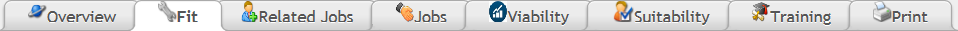 At the bottom of the Fit screen, the user can save the occupation and/or record a comment for future reference.From a counselor account, if a My Stuff profile is being used, the client’s name will appear at the top of the Fit screen, along with the occupation title that was selected.The Fit analysis includes the following viability-related information.If a client entered Social Security Income (SSI) and/or Social Security Disability Insurance (SSDI) values in the Basics tab during account creation, the Fit tab will compare the benefit income to the income with a job in the selected occupation over time.The Fit analysis includes the following suitability-related information.ItemDescriptionGeneralGeneral information relating to the Basics tab that the client completed during profile creation (e.g., whether the occupation is suitable for full time or part time work). Salary AnalysisSalary range for occupation specific to user’s city of residence, current, average salary for the area, and whether or not the occupation meets the client’s desired wage.Experience AnalysisHow much experience employers require, and whether or not the user’s work experience includes transferable skills; what knowledge and skills the user might need to acquire for the occupation and what knowledge and skills the user might already have based on previous work experience.Job TrendsProjected state growth and number of local and state job openings.ItemDescriptionPotential Work Environment IssuesCompares the selections made under the Work Context tab, to the typical requirements for the selected occupationEducation AnalysisWhether the user’s education level is appropriate for the occupationInterest Profile AnalysisWhether the chosen occupation fits with the user’s interest profileTop Work Styles ComparisonCompares the Work Styles from the job title the user selected as his or her “favorite” under the Work History tab, to the Work Styles for the selected occupationTop Work Values ComparisonCompares the Work Values from the job title the user selected as his or her “favorite” under the Work History tab, to the Work Values for the selected occupationIconDescription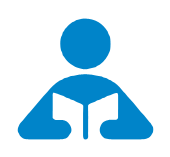 When considering the information in the Fit tab, some possible considerations may be:How does this occupation compare to my profile?With the strengths and potential challenges, is this still something that holds my interest? Is this something I could do?How can I build upon my strengths to become the ideal candidate for this occupation?What can I do to address the potential challenges?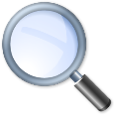 If certain requirements, preferences, or labor market conditions make the selected occupation “unfit” for your client, the Related Jobs tab can be used to explore similar occupations that might be a better fit (see Related Jobs Error! Bookmark not defined.).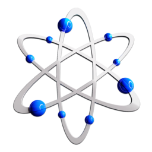 The Fit tab can focus counseling conversations on how to build upon strengths, and how to address potential challenges. This can change the counselor’s role to career coach, cheerleader, and mentor, rather than bearer of bad news.